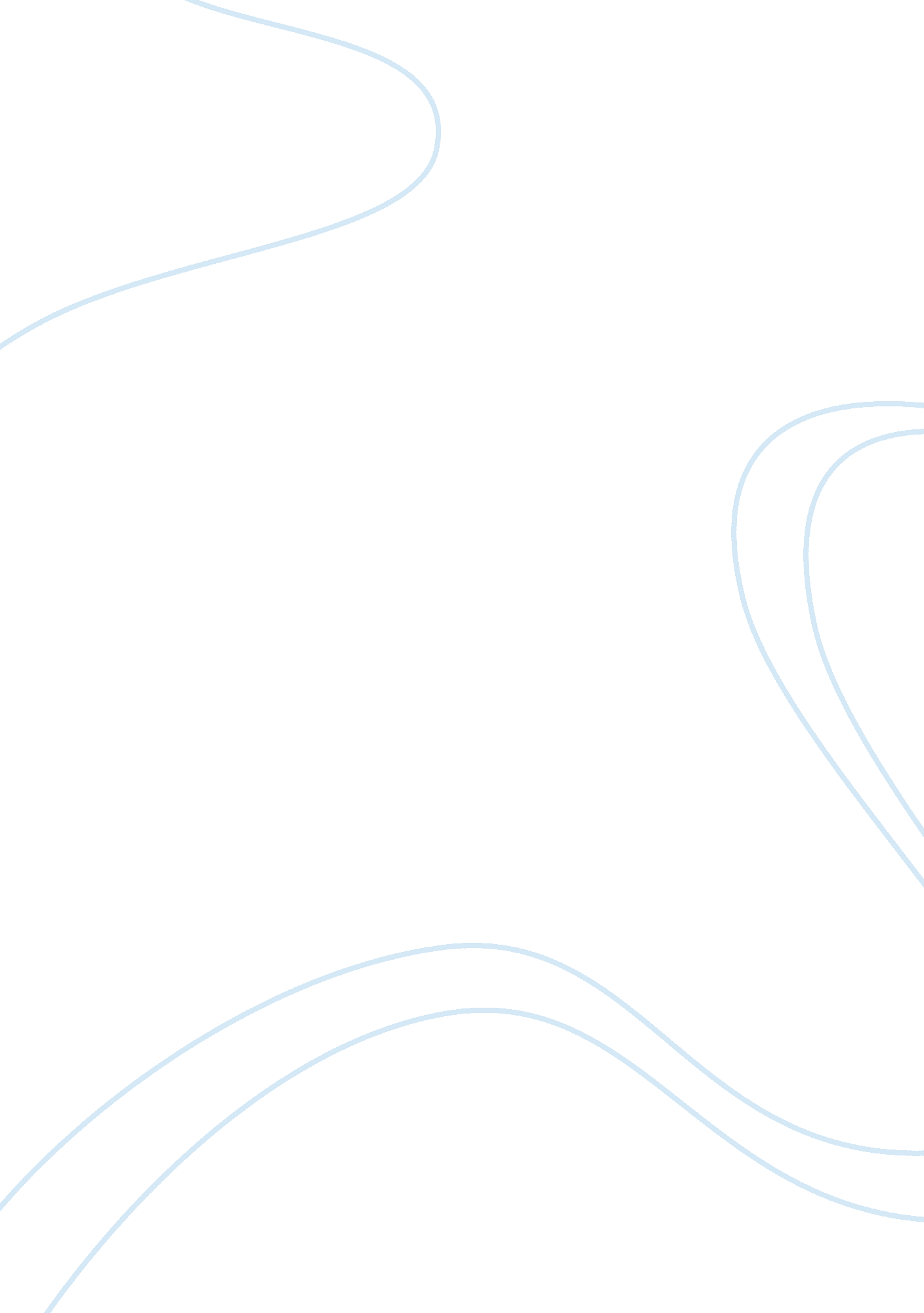 Good creative writing on medical marijuana should be legalizedLiterature, Russian Literature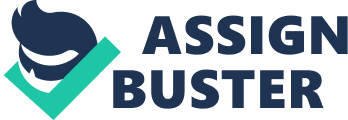 There are many people suffering from various diseases that cause them a lot of pain making their lives miserable, even though marijuana offers them a way of reducing their pain and making their lives better, it is still classified as a schedule 1 drug and therefore is illegal. 17 states have so far legalized it for medical use since there is a lot of scientific evidence and patient reports pointing to its health benefits and it should therefore be legalized. 
Marijuana has been used for medical purposes since time immemorial, ancient civilizations such as Egypt and Greece used it pointing out that it is indeed a useful painkiller. In today’s world it used to alleviate pain, relax muscles, reduce nausea, and provide relief for patients suffering from diseases such as AIDS, glaucoma, epilepsy and cancer. It increases appetite therefore reducing the wasting that patients suffering from AIDS and cancer suffer from as they normally have low appetites. For those suffering from Alzheimer’s disease the rate of progression of the disease is reduced thus increasing the length and quality of their lives. 
Critics of medical marijuana acknowledge the numerous health benefits it has but claim that its use could lead to abuse and dependence and thus it should not be legalized. Yet there are increasing reports of people addicted to painkillers such as vicodine and fentanyl proving that any drug is open to abuse, not only marijuana and this should not be a reason to deny those that are suffering relief. 
It is against this backdrop of scientific research and testimonials from patients who have used it that prove that marijuana has numerous health benefits that it should be legalized. Not doing so will be denying patients their right to a comfortable life and condemning them to a life of suffering. 